Cardiovascular System Notes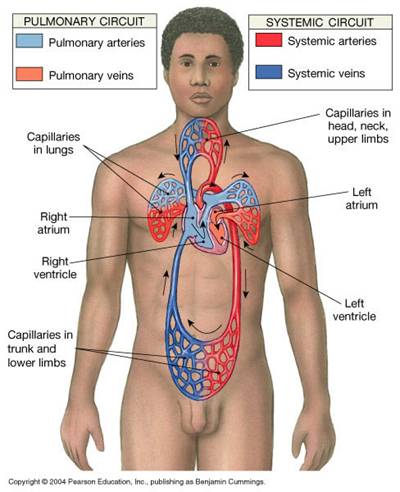 Main Function: Parts (2):            Layers of the heart				 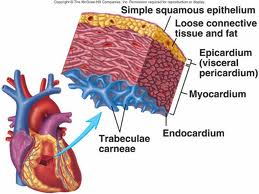 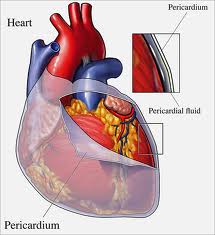  Chambers of the heart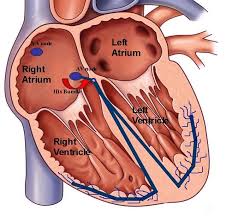 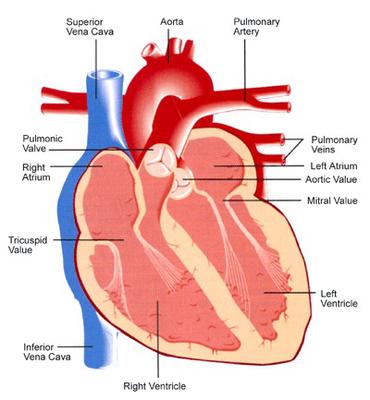 Valves of the heartHeart ActionsHeart Actions
The Cardiac CycleAtrial systole-Ventricular systole-Daistole-Heart Sounds-First sound (lubb)Second sound (dupp)Blood Pressure-•Blood pressure •Pulse-•Systolic pressure- •Diastolic pressure- 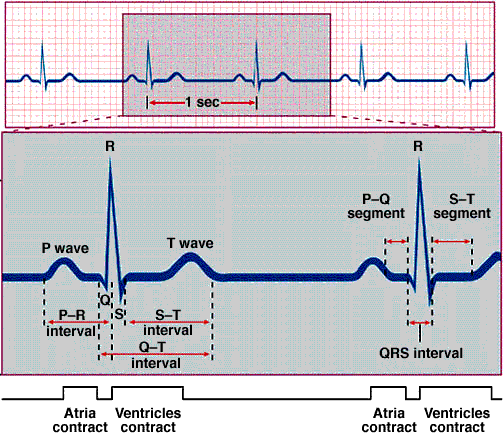 ElectrocardiogramPulmonary circuitSystemic CircuitEssential QuestionsEssential Questions•What role does the heart play in maintaining homeostasis?•What does blood pressure and heart rate indicate?•How do changes in the cardiac cycle effect delivery of oxygen to cells?•How do we determine if the cardiovascular system is functioning properly?